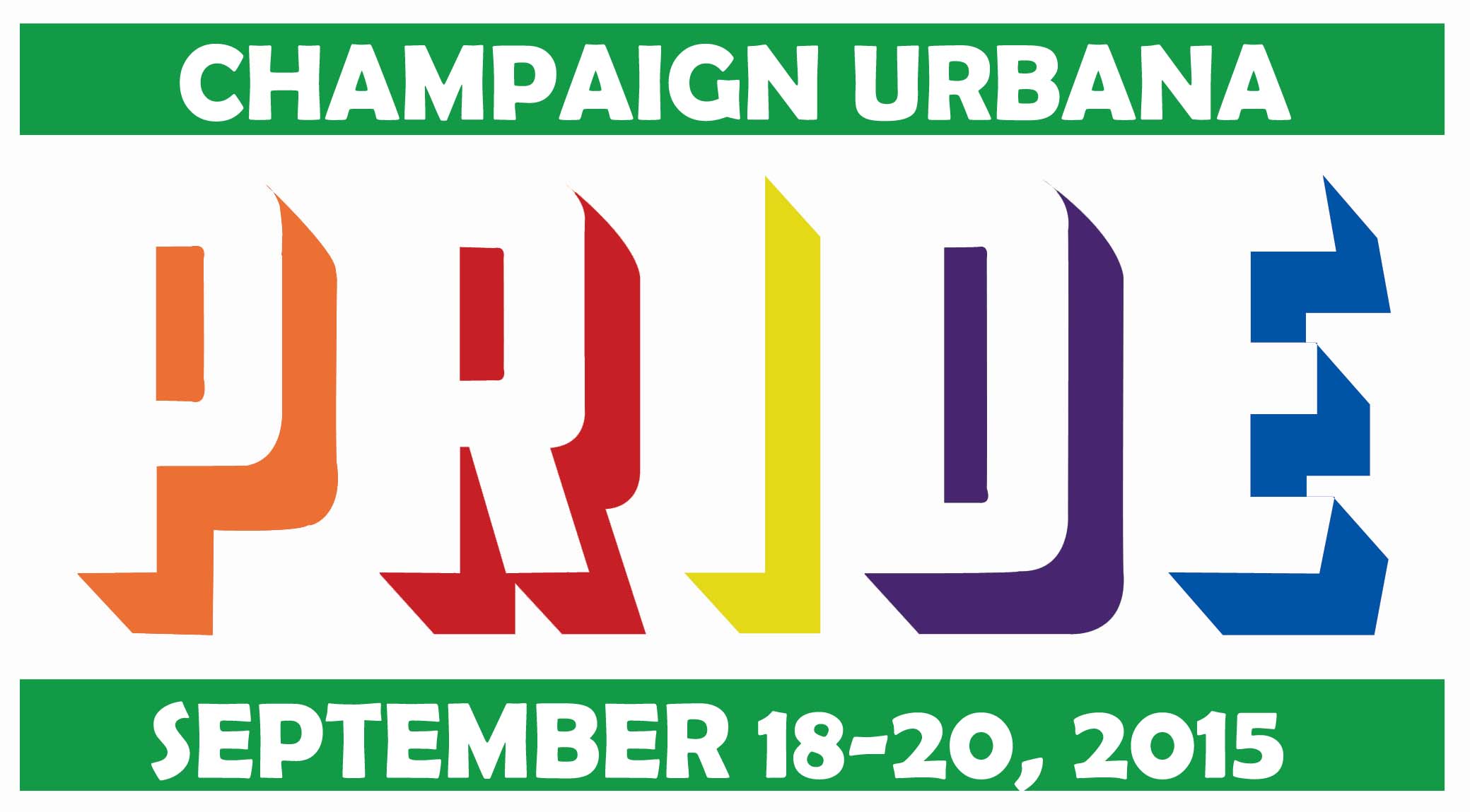 Saturday September 19th - 5:00pm2015 Entry Form – Deadline:  September 4thOptional Entry Fee Donation:$10$20$50           Other Amount  ____________All entries are free but donations are appreciated and will help pay for parade fees.Please make checks payable to The UP Center of Champaign County.Name of Group/Individual:  __________________________________________________________________________________Contact Person:  ______________________________________________ E-mail:  _______________________________________Street:  __________________________________________________________________________________________________________City:  _____________________________________________ State:  ______________________ Zip:  ___________________________Phone:  __________________________________________________________________________________________________________Type of Entry (Check All That Apply)Car/Truck/Tractor/Motorized/Animal DrawnBand/Marching Unit/Drill TeamDecorated Float/Mounted/Non-MotorizedWalkingPoliticalOther  ________________________________Due to specific turns in the route, there are several length maximums as follows:Pick-up truck with 27’ trailer (30’ total length)Semi cab with 33’ trailer (WB-40)40’ Bus/TruckDriver and Vehicle information
All drivers must possess a valid driver's license. All vehicles must be insured and registered for the day of the Parade. Vehicles must be in good physical as well as operating condition.Describe your entry and organization as completely as possible:_____________________________________________________________________________________________________________________________________________________________________________________________________________________________________________________________________________________________________________________________________________________________________________________________________________________________________________________________________________________________________________________________________________________________________________________________________________________________Total Length (required):  ________________ Feet     Number of Decorated Vehicles:  ______________________________Music on entry:  ______ Yes  ________ No   Number of entry participants:  Riding ___________ Walking ___________Are you a performance entry:  ______ Yes ______ No   If yes, describe:  ____________________________________________Decoration Information
This year’s Pride Festival Theme is Love Wins.  Please make sure to represent this theme in your contingencies decorations, signage, etc.  Each contingency should be colorful and represent the LGBT* Rainbow colors of Red (light), Orange (healing), Yellow (sun), Green (calmness/nature), Blue (serenity/harmony), and Purple (spirit).  If you plan on having confetti, it must be biodegradable.  Mail or email your completed entry form by Friday September 4, 2015:The UP Center of Champaign CountyAttn:  Heath Peterson44 E. Main Street, Suite 516Champaign, IL 61820heath@unitingpride.org